(USE CAPITAL LETTERS)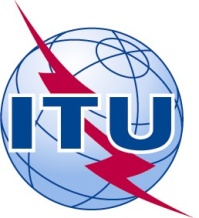 The Meeting of the working group responsible for preparing for the work plan of the Arab Technology Incubators and Techno parks Network (ARTECNET), Smart Village, Egypt 18-20 April 2017HOTEL RESERVATION FORM(to be submitted before 10 April 2017)1.	 Mr. / Mrs.						(Family name)	(First name)2. Country :3. Address :4. Tel.:__________________ Fax:  	__________________	 E-mail : 	5. Specify name of hotel  ______	    Hotel Fax No. ______	    Booking of a single room    Booking of a double room    from 	 to 	    for 	nights6. Arrival Date :	Day: _____________	             Time : _________________ 	Flight No. : ________________7. Departure date :		Day : ____________	Time : _________________ 	Flight No. : _______________	Date :			Signature :		To be returned before 10/04/2017,	to:		cc: the hotel choosenMrs.  May HelmyAssistant Vice President  CommercialTel    :  002035352081Fax   :  002035352001E-mail:  may.helmy@smart-villages.com: 